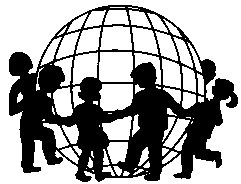 O M E POrganisation Mondiale pour l´Éducation PrésoclaireWorld Organization for Early Childhood EducationOrganización Mundial para la Educacion PrescolarCzech Republic National CommitteeČeský výbor světové organizace pro předškolní výchovuzve na konferenci s názvemRESPEKTOVÁNÍ DÍTĚTE vzdělávání Pro udržitelný rozvoj v praxi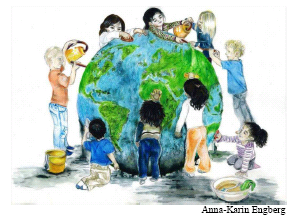 Termín konání: 29.4. 2013 od 9,00v aule DDM Slezská 920/21, Praha 2                      Cena: pro členy OMEP   300 Kč                                             ostatní                    550 Kč                                             na místě                 600 Kč (všichni)Do místa konání konference se dostanete metrem A do stanice Náměstí Míru. Odtud pěšky cca 300 metrů ulicí Slezská (za kostelem sv. Ludmily) směrem k Vinohradské tržnici. DDM je asi  nad tržnicí.Program:8, 00 – 9,00  Registrace  účastníků9,00 – 9,30 Úvodní informace o OMEP a světovém projektu vzdělávání pro udržitelný rozvoj  –  PhDr. Dana Moravcová, Ph.D9,30 – 10,15 Respektujeme hru dětí? – Mgr. Eva Svobodová 10,15 – 11,00 Respektovat a být respektován – PhDr. Lucie Dobešová, Bc. Hana ČechováPauza 10 minut11,00 -11,45 Mezigenerační dialog, učení a respektování – jeden z pilířů výchovy pro udržitelný rozvoj - Prof. Milada Rabušicová 11,45 – 12,30 přestávka, občerstvení12,30 – 13,15 Jak připravit vzdělávací nabídku s respektem k osobnosti dítěte – PhDr. Zora Syslová, Ph.D. 13,15 – 14,00 Seznamování dítěte s multikulturní společností. Respektování vývoje dítěte v metodice a didaktice aktivit - Mgr. Marek Kadlec 14,00 – 14,45 Diskuse a závěr konferenceAkreditováno MŠMT ČR  pod  č.j.: MSMT – 1955/2013- 201-22